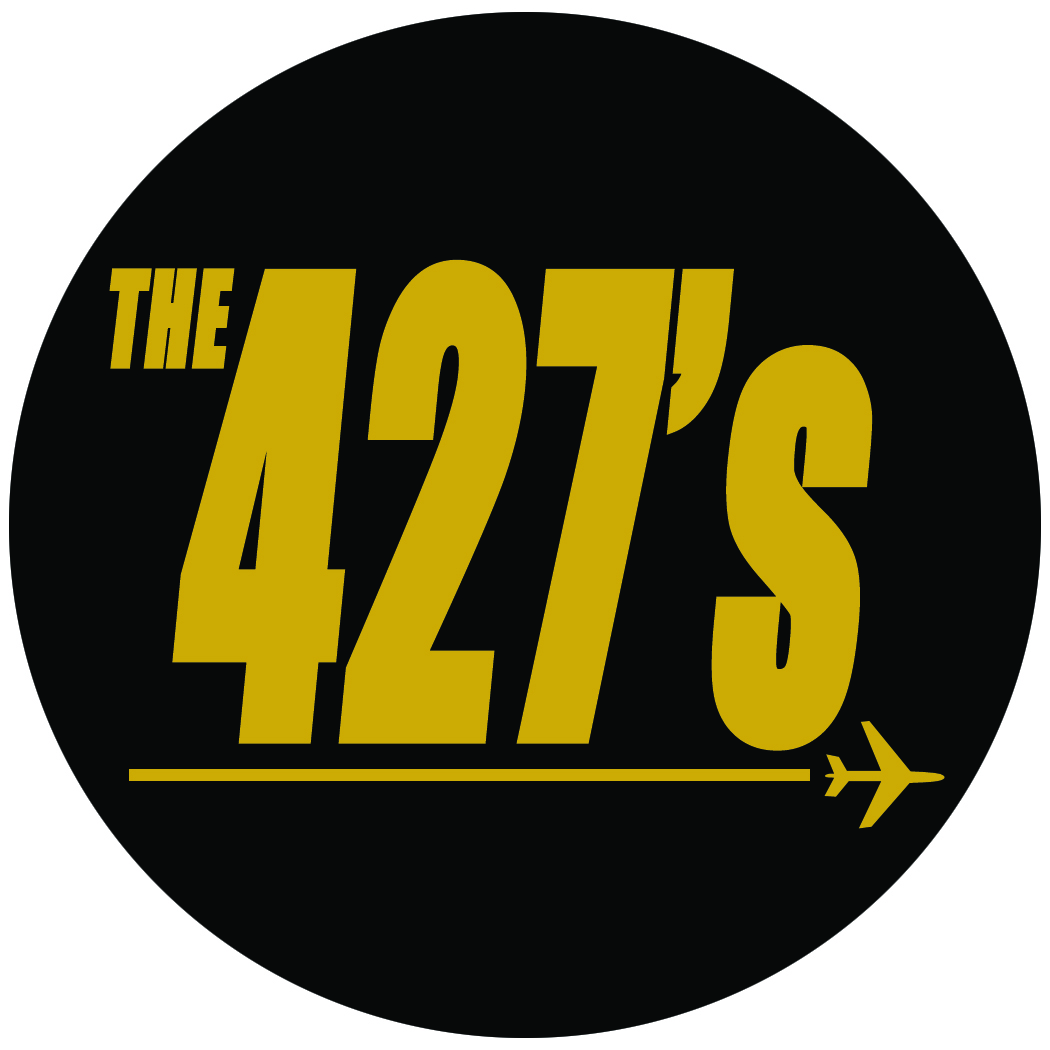 TECHNICAL RIDERSpring 2019the427s.comChris van KeirEmail: chris@the427s.comPhone: 1-403-975-7047Kym ButlerEmail: thefancykym@gmail.comPhone: 1-587-580-6575Chris van Keir:  Lead GuitarGuitar -> Reverb Unit -> Amplifier -> BoardRyan Wells: KeysKeys -> Amplifier -> DI -> BoardEve Hell: BassBass -> Amplifier -> XLR Out -> BoardEthan Harder: Drums Kick -> Snare -> 1 x Rack -> 1 x Floor -> Hi-Hat -> 2 x Crash -> Ride*Trumpet, Saxophone, and Pedal Steel may be added to the lineup, so please confirm with The 427’s prior to performance.The 427’s will provide:All backline amplifiers (unless specified “backline provided by venue”)Drums, drum throne, cymbals, & hardware (again, unless specified)The venue will provide:All microphones, stands, & cables (11 inputs, minimum; see stage plot)4 x drum mics (minimum)Kick, Snare, 2 x overheads2 x guitar amp mics2 x vocal mic 2 x DI boxes (bass and keys)Four stage monitorsSound techBackline requirements on page 2:TECHNICAL RIDERSpring 2019the427s.comChris van KeirEmail: chris@the427s.comPhone: 1-403-975-7047Kym ButlerEmail: thefancykym@gmail.comPhone: 1-587-580-6575Backline requirements:One Ampeg or Markbass bass amp (300 watt min) with 4 x 10 cabOne Fender Twin Reverb One keyboard amplifierLudwig 4-pc kit with 22” kick, 16” floor tom, 13” rack tom, 14” snareThree cymbal stands and One hi-hat standZildjian A Custom cymbals (18” and 19” crashes, 21” ride)Two XLR out from DI’s for bass and keysOne table for merchandise (unless a merch area already exists)Four bottles of Perrier or comparableFour stage towelsFour bags of Hawkins CheeziesFour tabs of Orange SunshineToothpasteOne Prevost XLII (Liberty or Marathon)Logistics, please answer the following via email:What is your merch policy?What time is load-in & soundcheck?  What time is load-out?Is this an all-ages show?What time do doors open?Are tickets available in advance or at the door?  What is the ticket price?What is the line-up and what is our set-time?  What is our set length?Is there parking available?  Is there a green room/backstage area available?What are the provisions for food/beverage?What is the house manager’s contact information?